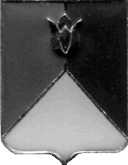 СОБРАНИЕ ДЕПУТАТОВ КУНАШАКСКОГО МУНИЦИПАЛЬНОГО РАЙОНА ЧЕЛЯБИНСКОЙ ОБЛАСТИРЕШЕНИЕ3 заседание«  25  »   марта  2020 г.  № 37О внесении дополнений в  прогнозный план       приватизации        имущества Кунашакского             муниципального района   на   2020 год,   утвержденного решением   Собрания            депутатов Кунашакского             муниципального района    от 18.12.2019г.             № 145Рассмотрев письмо главы Кунашакского муниципального района от  11.03.2020 года № 187-м , руководствуясь Федеральным законом «Об общих принципах организации местного самоуправления в Российской Федерации» от 06.10.2003 года №131-ФЗ, Уставом Кунашакского муниципального района, Положением о порядке и условиях приватизации муниципального имущества Кунашакского муниципального района от 27.03.2013 года №26 Собрание депутатов Кунашакского муниципального района РЕШАЕТ:1. Внести дополнения в прогнозный план приватизации имущества Кунашакского муниципального района на 2020 год, утвержденного решением Собрания депутатов Кунашакского муниципального района от 18.12.2019 года № 145, согласно приложению.2. Настоящее решение вступает в силу со дня подписания и подлежит опубликованию в средствах массовой информации. 3. Контроль исполнения решения возложить на постоянную комиссию по бюджету, налогам и предпринимательству Собрания депутатов.ПредседательСобрания депутатов 		          	          				     А. В. ПлатоновПриложение к решению Собрания депутатовКунашакского муниципального районаот « 25 »   марта 2020г. № 37Дополнения в Прогнозный план приватизации имущества Кунашакского муниципального района на 2020 год, утвержденного решением Собрания депутатов Кунашакского муниципального района  от  18.12.2019г. № 145              1. Внести  следующие дополнения:               Председатель              Собрания депутатов 		          	          		                                 		                               А. В. Платоновнаименование имуществаиндивидуализирующие данные (характеристика имущества)способ приватизации муниципального имуществапредполагаемый срок приватизации прогнозируемая рыночная стоимостьпрогнозируемый доход от реализациииные сведения Нежилое здание с земельным участком Челябинская область, Кунашакский район, с.Кунашак, ул.Ленина, д.151 А, общая площадь 96 кв.м., кадастровый номер 74:13:0807036:79 земельный участок общ. Площадь 280 кв.м., кадастровый номер 74:13:0807036:6Продажа муниципального имущества I-II квартал 100 000100 000